Города-герои и города Воинской славы.(исследовательский проект)Работу выполнила ученица9 «а» класса:Андреева ПолинаРуководитель – Паскочина И.А.2019 учебный годСодержание:1. Введение2. Основная часть2.1.Сбор и анализ информации по теме проекта2.2.Мини-исследование2.3.Анкетирование3. Заключение.4. Приложения 1. Анкета для учащихся.Приложение 2. Презентация Города-герои1.Введение.Проект приурочен к 74-летию победы в Великой Отечественной войне. Война потребовала от народа величайшего напряжения сил и огромных жертв в общенациональном масштабе, раскрыла стойкость и мужество советского человека, способность к самопожертвованию во имя свободы и независимости Родины. В годы войны героизм стал массовым, стал нормой поведения советских людей. Тысячи солдат и офицеров обессмертили свои имена при обороне Брестской крепости, Одессы, Севастополя, в битве под Москвой, Сталинградом и в других сражениях. Победа над фашизмом принадлежит всем народам СССР, она стала символом их мужества и единства. В бронзе, граните и мраморе обелисков, мемориальных досок, стел, в названиях улиц увековечил народ память славных воинов, ставших гордостью нашего народа. Золотыми буквами вписаны в летопись истории Великой Отечественной войны названия городов: Москвы, Ленинграда, Сталинграда, Киева, Минска, Одессы, Севастополя, Новороссийска, Керчи, Тулы, Смоленска, Мурманска и Брестской крепости. Я решила обратиться к теме городов, которые получили высшую степень отличия «Город - герой», присвоенную за массовый героизм и мужество проявленные в годы Великой Отечественной войны.Актуальность:Оказалось, что многие из нас очень мало знакомы с этой темой. Тогда я и задумалась: важно ли вообще знать героическую историю своей страны? И почему городам присваивают такие звания: одним город-герой, а другим город Воинской Славы? Так и родилась тема «Города-герои и города воинской Славы». Приступив к работе, я выдвинулагипотезу о том, что если в городах живут героические люди, то такой город может носить высокое звание героя, или города Воинской Славы. Ведь город тогда лишь становится героем, когда стал героем солдат.Цель проекта: познакомиться с героическими событиями Великой Отечественной войны, сопоставляя и анализируя информацию, узнать, в чем сходство и отличия в понятиях: город-герой, и город Воинской Славы.В ходе работы над проектом я поставила перед собой задачи:Изучить литературу по теме проектаПровести исследование: «Сходство и различие понятий»Подготовить для одноклассников игру-викторину «Города-герои и города Воинской Славы», фильмы о городах- героях, презентацию.Методы работы:Работа с литературой и интернет-ресурсами, сбор материалов по теме; наблюдение и анкетирование;Посещение краеведческого музеяанкетирование школьников;сопоставление результатов исследований;Предполагаемые результаты:мы узнаем, почему городам дают звания: город-герой, город Воинской Славы;мы будем знать, в чем сходство и отличия данных званий;мы сможем поделиться результатами своей работы с одноклассниками и другими учениками нашего Центра образования.Сфера применения собранного материала многофункциональна:• на уроках истории и литературы;• при подготовке классных часов (в частности о Знамени Победы);• при подготовке праздников, презентаций, конференций, круглых столов, игр по станциям, локальных проектов гражданской и патриотической направленности;• при подготовке экскурсий для школьников;Этапы работы над проектом:1. Подготовительный-Выбор темы-Определение цели, формулирование задач.2. Поисково-исследовательский этап- Определение источников информации.- Планирование способов сбора и анализа информации.- Подготовка к исследованию и его планирование.- Проведение исследования. Сбор и систематизация материалов (фактов, результатов) в соответствии с целями работы, подбор иллюстраций.3. Трансляционно-оформительский этап- Предзащита проекта (в классе)- Доработка проекта с учетом замечаний и предложений.-Подготовка к публичной защите проекта:- определение программы и сценария публичной защиты;4. Заключительный этап- Публичная защита проекта.- Подведение итогов, конструктивный анализ выполненной работы.2.Основная часть.2.1.Сбор и анализ информации по теме проектаИтак, сначала, я решила с ребятами из нашего класса разобраться, в самих понятиях. За какие заслуги давали звание город-герой, а за какие город воинской славы. И может ли город воинской славы получить звание город-герой? На эти вопросы я нашла ответы в интернет-ресурсах.Анализируя информацию, я нашла такие сходства и отличия: Какие города носят звания «город-герой»?Список городов-героев в Великой Отечественной войнеКакие города являются «городами воинской славы»?Звание «город воинской славы» присуждается городам России с 2007 года за особые заслуги жителей в борьбе за свободу Отечества. Всего на 2019 год этого звания удостоились 40 городов. Причем в этом списке имеются города, в которых боевых действий никогда вовсе не было.Вот полный список городов воинской славы по состоянию на 2019 годБелгородКурскОрёлВладикавказМалгобекРжевЕльняЕлецВоронежЛугаПолярныйРостов-на-ДонуТуапсеВеликие ЛукиВеликий НовгородДмитровВязьмаКронштадтНаро-ФоминскПсковКозельскАрхангельскВолоколамскБрянскНальчикВыборгКалач-на-ДонуВладивостокТихвинТверьАнапаКолпиноСтарый ОсколКовровЛомоносовПетропавловск-КамчатскийТаганрогМалоярославецМожайскХабаровскПоложение о почетном звании "Город-Герой" утверждено 8 мая 1965 г.Что же касается городов воинской славы, то положение установлено федеральным законом 9 мая 2006 г.Город – герой, это высшая степень отличия.Город воинской славы, это почетное звание Российской Федерации.Городов – героев 13. В городе-герое установлен обелиск с изображением ордена Ленина, медали "Золотая Звезда».Городов воинской славы 37. Устанавливается стела с изображением герба города и текстом указа президента Российской Федерации о присвоении городу этого звания.В городах - героях проводятся публичные мероприятия и праздничные салюты 23 февраля (День защитника Отечества), 9 мая (День Победы), а также в День города.Что касается городов воинской славы, то главные патриотические праздники нашей страны так же отмечаются, и отдаются все почести ветеранам и возлагаются памятные венки к могилам неизвестного солдата.Так все же почему же, например Курску, Орлу или Ржеву присвоили звания Городов воинской славы, а не высшее звание «Город-герой»?А здесь разница заключается в том, что звание город-герой присвоена городу, если битва за него стала решающей или переломной в ходе боевых сражений второй мировой войны.Звание город воинской славы присваивается только городам Российской Федерации, на территории которых или в непосредственной близости от которых в ходе ожесточенных сражений защитники Отечества проявили мужество, стойкость и массовый героизм.Если говорить о городе-герое Ленинграде (Санкт Петербурге), то все граждане нашей страны знают о страшных 900 днях блокады. Это величайший подвиг и героизм всех гражданских жителей и боевых офицеров и солдат. Когда в условиях не человеческого голода и холода люди не сдались врагу, а продолжали трудиться для фронта.А многие жители нашей страны знают о героизме войск Красной Армии и жителей города Воинской славы Малгобека? Ведь от исхода боев на Юге зависел исход всей Великой Отечественной войны? Ответственность операции можно сравнить лишь с ответственностью защитников Москвы 1941г.Сталинградская битва 1942-1943 года навсегда вошла в историю Второй мировой войны, так как стала переломной и после нее наши войска погнали фашистов.Свыше 450 дней и ночей пробыли немецко-фашистские войска в Курске. Но и в оккупации куряне вели активную борьбу против немецко-фашистских захватчиков. Жители города оказывали поддержку партизанам, помогали попавшим в плен советским офицерам и солдатам вырваться из фашистской неволи.Когда в июне 1941 г. фашистская Германия обрушила на наш страну всю мощь своего удара, на ее пути могучим бастионом встал каждый советский город. В них шла героическая борьба буквально за каждый квартал, за каждую пядь земли, что морально и физически изматывало противника. Особо отличившимся городам за массово проявленное мужество и героизм их защитников впоследствии было присвоено высокое звание «Города-героя». Впервые понятие город герой прозвучало в Приказе Верховного Главнокомандующего от 1 мая 1945 года, так были названы: Ленинград, Севастополь, Одесса и Сталинград, это конечно было не официальное присвоение звания, а подчеркивание их важного вклада в итоговую победу и героической роли защитников. Еще во время войны участникам обороны этих городов вручили специально учрежденные медали.В 1965 году в канун двадцатилетия Победы в Великой Отечественной войне , звание Город-Герой СССР было присвоено шести городам, кроме тех, что уже были отмечены в приказе 1945 года, ими стали Киев и Москва, а также Крепость-Герой Брест. В 1973 году это звание присвоили Новороссийску и Керчи, в 1974 Минску, в 1976 Туле. В год сорокалетия Победы (1985) звания Город–Герой удостоились Смоленск и Мурманск.2.2.Мини-исследованиеКаждый из городов, удостоенных высокого звания Город-герой, внес свою незабываемую страницу в огненную историю Великой Отечественной войны.Так, Москва – столица нашей Родины с самого начала войны являлась первостепенным объектом для реализации агрессивных планов врага по захвату СССР. Для их реализации немецкое командование бросило колоссальные силы. Но их план был сорван благодаря героической борьбе советских войск и гражданского населения. На пути к Москве перед гитлеровцами мощным заслоном стояли другие города страны – Смоленск, Тула и Минск, оказавшийся в самом эпицентре сражений 1941 г. Тула оказала яростное сопротивление при малом количестве защитников. Героически выстоял при многочисленных вражеских атаках и оккупации Смоленск, хотя и здесь гитлеровцы превосходили наши войска по численности и боевому оснащению техникой.Ленинград в сентябре 1941 г. врагу удалось взять в плотное кольцо, в результате чего началась изнурительная 900 – дневная блокада, приведшая к массовой гибели людей от голода и холода. Но, несмотря на это, жители Ленинграда героически выстояли, направив все свои силы на борьбу с захватчиками.Одесса, полностью окруженная вражеским войсками в 1941 г. мужественно сражалась против противника, превосходившего ее по силе, в пять раз. Важность обороны Севастополя заключалась в его статусе главной военно-морской базы страны и крупнейшего порта на Черном море. Город пережил три крупномасштабные вражеские атаки и оккупацию, его защитники смогли нанести серьезный урон немецким войскам и сорвать их планы на южном крыле фронта.Волгоград (Сталинград) стоял на пути фашистов, стремившихся броском к Волге отрезать плодородные и богатые ресурсами южные районы страны. Сталинградская битва вошла в историю как самое крупномасштабное и великое сражение времен Великой Отечественной войны. Она продолжалась 200 дней и ночей, в результате чего враг потерял 1,5 млн. человек и был вынужден повернуть вспять.Особым героизмом отличилась Брестская крепость, которая мужеством своих защитников остановила врага на целый месяц в его планах продвижения вглубь страны. Немцы же были уверены, что захватят ее всего за несколько часов, ввиду внезапного нападения на гарнизон.Согласно положению от 8 мая 1965 г. Городу-Герою вручается орден Ленина и медаль “Золотая Звезда”, которые разрешено было размещать на флаге и гербе города. Также в этих городах устанавливался памятный обелиск с текстом наградного Указа и изображением Золотой звезды.В Городах Героях созданы особые мемориалы посвященные защитникам города. Особо стоит отметить мемориальный комплекс Мамаев курган, в Волгограде, расположенный в месте, где происходили самые ожесточенные сражения. В Бресте – мемориалом стала сама крепость, которую в назидание потомкам со времен войны частично оставили в руинах. В Санкт-Петербурге (Ленинграде) – кроме памятного комплекса в центре города, на рубежах круговой обороны создали мемориал «Зеленый пояс славы» на том месте, где в 1941 г. были остановлены войска противника.В Минске одним из символом воинской доблести является величественный «Курган Славы» на месте так называемого «Минского котла», где произошло окружение более 100 тыс. немецких солдат.В Москве, в честь победы в Великой отечественной войне, установлен «Мемориал Победы» на Поклонной горе. Это одна их главных достопримечательностей города героя.2.3.АнкетированиеА чтобы понять насколько, ученики школы знакомы с историей нашей страны, мы совместными усилиями разработали анкету с вопросами о городах героях и городах воинской славы. И провели опрос с нашими одноклассниками.И вот, что мы узнали: из 26 опрошенных , 2 человека не знают, что Москва город – герой. 13 не знают, какие есть города герои, кроме Москвы. 10 человек не бывали с экскурсией в других героических городах. 23 человека не знакомы с героической историей городов. Уже не говоря о датах и сражениях. И что меня очень удивило, почти никто не смотрит фильмы о войне, хотя любят. Но 15человек написали, что очень интересуются этой темой и хотят узнать больше.3.ЗаключениеПрочитав статью в местной газете о ветеране Великой Отечественной войны, Захаровым В. С., мы еще раз убедились в том, что этот сравнительный анализ мы провели не для того, чтобы рассказать какой город заслуживает высшей награды, а какой почета. На территории страны, на каждом участке, где шла борьба с захватчиками, все граждане от мала, до велика круглосуточно проявляли мужество и героизм. И значит, наше предположение верно. Город становится героем лишь только тогда, когда стал героем солдат. А в те страшные годы войны, все, кто боролся с фашистами, не жалея жизни, стали героями. Их героизм навсегда останется у нас в памяти. Ведь пока мы помним и чтим то, что они для нас сделали, их подвиг живет, и будет жить вечно!А это значит, что мы увлечены не только компьютерными играми, а также интересуемся историей. И будем достойными гражданами, с уважением, благодарностью и почетом будем относиться к героизму наших предков. Ведь благодаря им, мы живем в свободной стране.А для тех, кто интересуется историей своей страны, мы разработали игру-викторину, основанную на гиперссылках. Играя можно просто, доступно, увлекательно, и интересно познакомить учеников нашей школы с информацией, которую нам удалось узнать во время работы над проектом. Эту игра может быть использована на уроках истории, окружающего мира  и во внеурочной деятельности.Приложение1.Анкета для учащихся.Москва является городом – героем? Да. Нет. Не знаю.Знаешь ли ты названия хотя бы нескольких городов – героев?Да. Нет.Напиши, если знаешь:Бывал ли ты когда-нибудь с экскурсией в городе – герое. Да. Нет.Сколько всего городов-героев? 13 9 16Знаешь ли ты, за что городу давали звание героя? Да. Нет.В каком городе-герое ты хотел бы побывать? Перечисли:_____________________________________________________________Как ты думаешь, есть, города боевой славы! Есть. Нет. Не знаю.Тебе интересна эта тема? Да. Нет. Не знаю.Ты любишь документальные фильмы о войне. Да. Нет. Никогда не смотрел.Какой художественный фильм(ы) о городе-герое ты смотрел? ____________________________________________________________Список использованных источников.Немецкий язык 5-6 и 7 классы, учебник И. Л. БимИнтернет, сайт http://www.vov.ru,http://ordenrf.ru/geroi-rossii/gorod-geroy-odessa.phpПапка с теоретическим материалом «Работа над проектом»«Патриот Отечества», журнал №12, 2007 г., №9, 2009 г., №3,2010 г.Комплект листовых изданий «Города-герои» И. ИсаевСловарь П. Ф. Перемеченко, русско-немецкий и немецко-русский.«В степи опалённой» Ю. Стрехнин.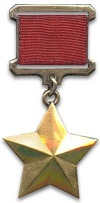        Звание «город-герой» стали получать с середины 1940-х годов те города СССР, жители которых проявили особый героизм в Великой Отечественной Войне. На сегодня список городов-героев включает 12 городов России, Украины и Белоруссии, а также Брестскую крепость-герой.      Почетное звание «Город-герой» присваивалось Указом Президиума Верховного Совета СССР тем городам Советского Союза, жители которых проявили массовый героизм и мужество в защите Родины во время Великой Отечественной войны. Вот список городов-героев, с указанием года, в котором было присвоено это звание.      Ленинград, Сталинград, Севастополь и Одесса были названы городами-героями в приказе Верховного Главнокомандующего от 1 мая 1945 года, однако официально это звание было закреплено за ними в Указе Президиума Верховного Совета СССР об утверждении Положения о почетном звании «Город-герой» от 8 мая 1965 года.      Городу, удостоенному высшей степени отличия "Город-Герой" вручалась высшая награда Советского Союза - орден Ленина и медаль "Золотая Звезда", которые изображались затем и на знамени городаФотоСсылка на школьный          проект                            Датаприсваения звания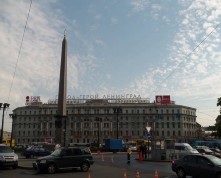  Ленинград (Санкт-Петербург)1945     Среди 12 городов-героев Советского Союза, Ленинград стоит на особом месте - он единственный город, переживший почти 3-х летнюю блокаду (872 дня), но так и не сдавшийся врагам.         Для Гитлера, мечтавшего полностью уничтожить и стереть город на Неве с лица земли, взятие Ленинграда было как вопросом личного престижа, так и престижа всей германской армии в целом; именно поэтому в немецкие войска, осаждавшие город, были спущены директивы, в которых говорилось, что взятие города является "военным и политическим престижем" вермахта. Благодаря непревзойдённому мужеству жителей и участников обороны города этот престиж был потерян в 1944 году, когда захватчики были отброшены от Ленинграда, и окончательно растоптан советскими войсками на руинах Рейхстага в мае 45-го... 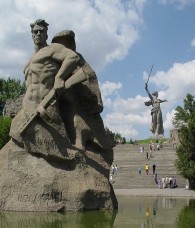  Сталинград (Волгоград)1945     Название города, именем которого названо самое эпохальное сражение XX века, известно далеко за пределами бывшего Советского Союза. События, происходившие здесь в период с 17 июля 1942 по 2 февраля 1943 года, изменили ход всемирной истории. Именно здесь, на берегах красавицы Волги, был сломлен хребет немецко-фашистской военной машины. По словам Геббельса, сказанными им в январе 1943 года, потери в танках и автомобилях были сопоставимы с шестимесячным, в артиллерии — с трёхмесячным, в стрелковом оружии и миномётах — с двухмесячным производством III Рейха. Людские потери были для Германии и её союзников были ещё более ужасающими: более 1,5 миллиона пленных и погибших солдат и офицеров, включая 24 генерала.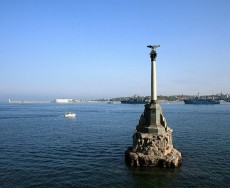  Севастополь1945     Одним из самых стойких городов времён Великой Отечественной войны по праву считается город-геройСевастополь, который выдерживал ожесточённые атаки и осаду врага на протяжении 250 дней.С 30 октября 1941 по 4 июля 1942 гг. защитники города держали героическую оборону. За это время были предприняты четыре массированные атаки с целью взятия Севастополя, но натолкнувшись на упорное сопротивление солдат, матросов и горожан, защищавших город, немецко-фашистское командование было вынуждено сменить тактику - началась долгая осада с периодически вспыхивающими жестокими боями. После оставления города советскими властями, фашисты жестоко отыгрались на мирных жителях, уничтожив около 30 тысяч горожан за время управления городом.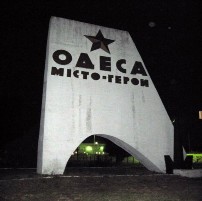  Одесса1945    Такой высокой чести город удостоился за героическую оборону в период с 5 августа по 16 октября 1941года. Эти 73 дня дорого обошлись немецким и румынским войскам, потери которых исчисляются 160 тысячами солдат и офицеров, более чем 200 самолётами, примерно сотней танков.    Защитники города так и не были побеждены: в период с 1 по 16 октября кораблями и судами Черноморского флота в обстановке строжайшей секретности из города были вывезены все имеющиеся войска (ок. 86 тыс. человек), часть гражданского населения (более 15 тыс. чел.), значительное количество вооружения и боевой техники.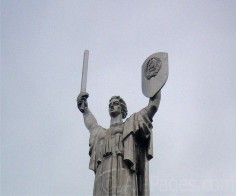  Киев1965  Одним из первых советских городов, значительно задержавшим продвижение врага на начальном этапе Великой Отечественной войны, была столица Украины город-герой Киев, получивший это звание в день его учреждения Президиумом Верховного Совета СССР 8 мая 1965 года.     Уже спустя 2 недели (6 июля 1941 года) после вероломного нападения немецко-фашистских войск на Советский Союз, в Киеве был создан Штаб обороны города, а несколько дней спустя началась героическая оборона украинской столицы, продолжавшаяся 72 дня (до 19 сентября 1941 года), в результате которой оборонявшимися советскими войсками и жителями города были уничтожены свыше 100 тыс. солдат и офицеров Вермахта.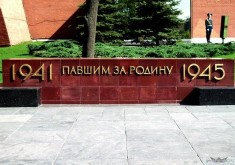  Москва1965   Среди городов-героев Советского Союза, город-герой Москва занимает особое место. Именно в битве под советской столицей мир весь мир увидел первое в истории поражение безупречно-отлаженной военной машины III Рейха.     Именно здесь состоялась битва колоссального масштаба, равной которой всемирная история не знала ни до, ни после, и именно здесь советский народ продемонстрировал высшую степень мужества и героизма, которая потрясла мир.       Советское руководство высоко оценило вклад защитников города в дело разгрома фашистского монстра: медалью "За оборону Москвы", учреждённой 1 мая 1944 года, было награждено более 1 млн. бойцов, рабочих и служащих, принимавших участие в этом историческом событии грандиозного масштаба.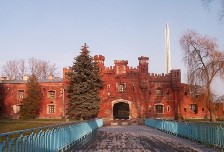  Брест (крепость-герой)1965     Крепость-герой Брест, первой принявшая на себя удар массированной армады немецко-фашистских войск, является одним из самых ярких символов ВОВ. О ярости проходивших здесь боёв свидетельствует один факт: потери немецкой армии на подступах к крепости за первую неделю боёв составили 5% от общего количества потерь на всём восточном фронте.  Сопротивление было подавлено к исходу 26 июня 1941года, отдельные очаги сопротивления продолжались вплоть до начала августа. Даже Гитлер, поражённый невиданным героизмом защитников Брестской крепости, взял оттуда камень и хранил его до самой смерти (этот камень был обнаружен в кабинете фюрера уже после окончания войны).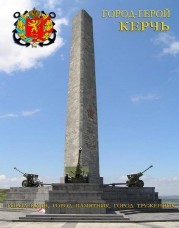  Керчь1973    Одним из немногих городов, по нескольку раз переходивших из рук в руки в годы Великой Отечественной войны, был город-герой Керчь, впервые захваченный фашистами 16 ноября 1941 года. Однако спустя полтора месяца город был освобожден советскими войсками (30 декабря) и пребывал под контролем Красной Армии почти 5 месяцев, вплоть до 19 мая 1942 года.     В тот майский день гитлеровским войскам в результате ожесточённых боёв удалось восстановить контроль над городом. За время последующей оккупации Керчи, продлившейся почти 2 года, советские граждане столкнулись с настоящей лавиной террора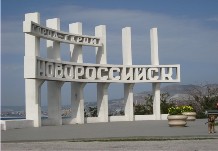  Новороссийск1973    Одной из самых выдающихся страниц Великой Отечественной войны была оборона Новороссийска, длившаяся 393 дня (дольше в той войне оборонялся только Ленинград). Врагу так и не удалось полностью взять город - крошечный участок Новороссийска в р-не цементных заводов перед стратегически важным Сухумийским шоссе оставался в руках советских солдат, хотя даже Совинформбюро 11 сентября 1942 года ошибочно сообщило об оставлении Новороссийска частями Красной Армии.Другой героической вехой в обороне Новороссийска была десантная операция по захвату стратегического плацдарма, получившая название "Малая земля".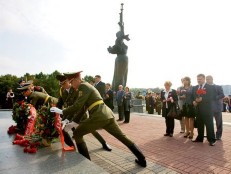  Минск1974    Город-герой Минск, находившийся в направлении главного удара гитлеровских войск, оказался в самом жернове ожесточённых боёв уже в первые дни войны. Несмотря на ужасы гитлеровской администрации (за время германского правления город лишился третьей части жителей - погибло более 70 тысяч горожан), захватчикам не удалось сломить волю минчан, которыми было создано одно из самых крупных подпольных соединений времён ВОВ, объединявшее примерно 9 тысяч человек, к которому прислушивались даже в Наркомате обороны СССР при планировании стратегических задач.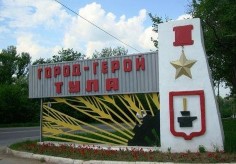  Тула1976      Тула - один из немногих городов-героев Великой Отечественной войны, который отбил все атаки противника и остался непокорённым. В течение 45 дней Тульской операции, длившейся с октября по декабрь 1941 года, находясь практически в полном окружении, защитники города не только выдержали массированные бомбардировки и яростные атаки противника, но и при практически полном отсутствии производственных мощностей (почти все основные предприятия были эвакуированы вглубь страны), умудрились отремонтировать 90 танков, более сотни артиллерийских орудий, а также наладить массовый выпуск минометов и стрелкового оружия (автоматов и винтовок).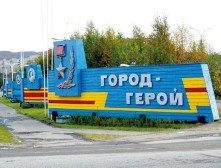  Мурманск1985    Город-герой Мурманск в годы Великой Отечественной войны так и не был взят гитлеровским войсками, несмотря на усилия 150-тысячной немецкой армии и постоянные бомбардировки (по суммарному количеству сброшенных на город бомб и снарядов Мурманск уступает лишь Сталинграду). Город выдержал всё: и два генеральных наступления (в июле и сентябре), и 792 авианалёта, во время которых на город было сброшено 185 тыс. бомб (в иные дни гитлеровцы совершали до 18 налётов).     За время героической обороны в городе было разрушено до 80% зданий и строений, но город не сдался, и, наряду с обороной, продолжал приём конвоев от союзников, оставаясь при этом единственным портом Советского Союза, который был в состоянии их принимать.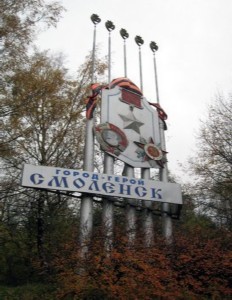 Смоленск1985      Город-герой Смоленск оказался на острие атаки немецких войск, рвавшихся к Москве. Яростная битва за город, продолжавшаяся с 15 по 28 июля, оказалась одной из самых яростных на начальном этапе Великой Отечественной войны. Сражению за город предшествовали непрекращающиеся бомбардировки с воздуха, начавшиеся с первых дней войны (только за один день 24 июня гитлеровским лётчиками было сброшено более 100 крупных фугасных и более 2 тысяч зажигательных бомб, в результате чего был полностью разрушен центр города, сгорело более 600 жилых домов).     После отступления из города советских войск в ночь с 28-го на 29-е июля, Смоленская битва продолжалась вплоть до до 10 сентября 1941 года. Именно в этой битве советским войскам удался первый крупный стратегический успех: 6 сентября 1941 года под Ельней советскими войсками было уничтожено 5 фашистских дивизий, и именно там 18 сентября впервые 4 дивизии Красной Армии получили почётное звание Гвардейских.      Гитлеровцы жестоко отомстили жителям Смоленска за стойкость и мужество: за время оккупации в городе и окрестностях было расстреляно более 135 тысяч мирных жителей и военнопленных, ещё 80 тысяч граждан было насильно вывезено в Германию. В ответ массово создавались партизанские отряды, которых уже к концу июля 1941 года насчитывалось 54 единицы при общей численности в 1160 бойцов.